Poradnia Psychologiczno-Pedagogiczna w Radomsku                                  ul. Piastowska 21; tel. 44 683 41 14Od 25 maja 2018 roku obowiązuje Rozporządzenie Parlamentu Europejskiego i Rady (UE) 2016/679 
z 27 kwietnia 2016 r. w sprawie ochrony osób fizycznych w związku z przetwarzaniem danych osobowych i w sprawie ich swobodnego przepływu (tzw. RODO) KLAUZULA INFORMACYJNA O PRZETWARZANIU DANYCH OSOBOWYCHW związku z realizacją wymogów Rozporządzenia Parlamentu Europejskiego i Rady (UE) 2016/679                   z dnia 27 kwietnia 2016 r. w sprawie ochrony osób fizycznych w związku z przetwarzaniem danych osobowych i w sprawie swobodnego przepływu takich danych oraz uchylenia dyrektywy 95/46/WE (ogólne rozporządzenie o ochronie danych „RODO”), informujemy o zasadach przetwarzania Pani/Pana danych osobowych oraz o przysługujących Pani/Panu prawach z tym związanych. Administratorem Pani/Pana danych osobowych jest Poradnia Psychologiczno-Pedagogiczna 
w Radomsku. Na mocy art. 37 ust. 1 lit. a) RODO Administrator wyznaczył Inspektora Ochrony Danych (IOD), który w jego imieniu nadzoruje sferę przetwarzania danych osobowych. Jeśli ma Pani/Pan pytania dotyczące sposobu i zakresu przetwarzania Pani/Pana danych osobowych w zakresie działania Administratora Danych, a także przysługujących Pani/Panu uprawnień, może się Pani/Pan skontaktować się z Inspektorem Ochrony Danych Osobowych pod adresem email  kontakt@iszd.pl          Administrator danych osobowych gromadzi Pani/Pana dane w celu realizacji zadań wynikających                          z przepisów prawa, w szczególności z Ustawy z dnia 14 grudnia 2016 r. Prawo oświatowe 
(Dz. U. z 2017 r. poz. 59, 949 i 2203 oraz z 2018 r. poz. 650) oraz Statutu, a także na podstawie szeregu ustaw kompetencyjnych (merytorycznych) oraz szczególnych przepisów wykonawczych, 
a także  obowiązków i zadań zleconych, na podstawie zawartych umów, oraz udzielonych zgód. Pani/Pana dane osobowe przetwarzane są w celu/celach: wypełnienia obowiązków prawnych ciążących na Administratorze; realizacji umów zawartych z kontrahentami Administratora; wykonania zadania realizowanego w interesie publicznym lub w ramach sprawowania władzy publicznej powierzonej Administratorowi; w pozostałych przypadkach - na podstawie wcześniej udzielonej zgody w zakresie i celu określonym w treści zgody. Administrator przetwarza Państwa dane osobowe w ściśle określonym, minimalnym zakresie niezbędnym do osiągnięcia celu, o którym mowa powyżej. W szczególnych sytuacjach Administrator może przekazać/powierzyć Państwa dane innym podmiotom. Podstawą przekazania/powierzenia danych są przepisy prawa (np. wymiar sprawiedliwości, administracja skarbowa, instytucje związane z obsługą funduszy unijnych, podmioty związane z obsługą sfery socjalnej – ZUS, PFRON) lub właściwie skonstruowane, zapewniające bezpieczeństwo danym osobowym, umowy powierzenia danych do przetwarzania. Pani/Pana dane osobowe będą przechowywane przez okres niezbędny do realizacji celu dla jakiego zostały zebrane oraz zgodnie z terminami archiwizacji określonymi przez ustawy kompetencyjne lub ustawę z dnia 14 czerwca 1960 r. Kodeks postępowania administracyjnego (Dz.U. z 2017 r., poz. 1257) i ustawę z dnia 14 lipca 1983 r. o narodowym zasobie archiwalnym 
i archiwach (Dz.U. z 2018 r., poz. 217), w tym Rozporządzenie Prezesa Rady Ministrów z dnia 
18 stycznia 2011 r. w sprawie instrukcji kancelaryjnej, jednolitych rzeczowych wykazów akt oraz instrukcji w sprawie organizacji i zakresu działania archiwów zakładowych. W związku z przetwarzaniem Pani/Pana danych osobowych przysługują Pani/Panu, z wyjątkami zastrzeżonymi przepisami prawa, następujące uprawnienia: dostępu do danych osobowych jej dotyczących; żądania ich sprostowania; usunięcia lub ograniczenia przetwarzania; wniesienia sprzeciwu wobec przetwarzania. Z powyższych uprawnień można skorzystać w siedzibie Administratora, pisząc na adres AD lub drogą elektroniczną kierując korespondencję na adres magdalena@kuszmider.com.pl.                                                     Osoba, której dane przetwarzane są na podstawie zgody wyrażonej przez tę osobę ma prawo do cofnięcia tej zgody w dowolnym momencie bez wpływu na zgodność z prawem przetwarzania, którego dokonano na podstawie zgody przed jej cofnięciem. Przysługuje Państwu prawo wniesienia skargi do organu nadzorczego właściwego w sprawach ochrony danych osobowych na niezgodne z RODO przetwarzanie Państwa danych osobowych przez Administratora. W sytuacji, gdy przetwarzanie danych osobowych odbywa się na podstawie zgody osoby, której dane dotyczą, podanie przez Panią/Pana danych osobowych Administratorowi ma charakter dobrowolny. Podanie przez Panią/Pana danych osobowych jest obowiązkowe, w sytuacji gdy przesłankę przetwarzania danych osobowych stanowi przepis prawa lub zawarta między stronami umowa. Pani/Pana dane mogą być przetwarzane w sposób zautomatyzowany i nie będą profilowane. 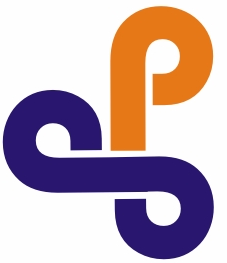 